от 29 марта 2023 года									       № 132-рО внесении изменений в распоряжение администрации городского округа город Шахунья Нижегородской области от 01.03.2021 № 91-р «О создании комиссии по проведению оценки последствий принятия решения о реконструкции, модернизации, изменения назначения или ликвидации объекта социальной инфраструктуры муниципальной образовательной организации, а также о реорганизации или ликвидации муниципальной образовательной организации городского округа город Шахунья Нижегородской области»В целях приведения в соответствие с действующим законодательством:1. В распоряжение администрации городского округа город Шахунья Нижегородской области от 01.03.2021 № 91-р «О создании комиссии по проведению оценки последствий принятия решения о реконструкции, модернизации, изменения назначения или ликвидации объекта социальной инфраструктуры муниципальной образовательной организации, а также о реорганизации или ликвидации муниципальной образовательной организации городского округа город Шахунья Нижегородской области» (с изменениями от 21.03.2023 № 125-р) внести следующие изменения:1.1. Ввести в состав комиссии главного бухгалтера МКУ «МСЦСО» - Смирнову В.Н. (по согласованию).2. Настоящее распоряжение вступает в силу с момента подписания и распространяет свое действие на правоотношения, возникшие с 21.03.2023. 3. Управлению делами администрации городского округа город Шахунья обеспечить размещение настоящего распоряжения на официальном сайте администрации городского округа город Шахунья Нижегородской области.4. Контроль за исполнением настоящего распоряжения возложить на первого заместителя главы администрации городского округа город Шахунья Нижегородской области А.Д.Серова.Глава местного самоуправлениягородского округа город Шахунья							   О.А.Дахно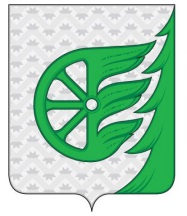 Администрация городского округа город ШахуньяНижегородской областиР А С П О Р Я Ж Е Н И Е